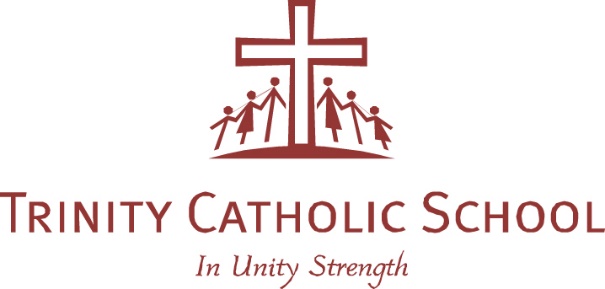 5th October 2020Dear Families,Welcome back to Trinity to Term 4. We are very happy to finally return and establish a good routine.All students will return on Monday 12th October at 8:45. Pick up will be at 3:15 (we will be following our usual timetable)After this dates if you choose to keep your child at home, no remote learning can be provided by the school. All learning will occur onsite.Drop off and Pick up arrangementsUsually we would be delighted to see so many parents coming into the  school grounds to pick up their child and chat to other members of our school community but at this time we can not encourage this. We ask that only 1 adult per child enter the school grounds and where possible meet your child outside the school grounds.Morning Please drop your child off between 8:30-8:45 using the Kent Street Gate. No access through the office will be allowed.Ensure you are 1.5 metres apart.Only Trinity students will be permitted to enter the school grounds in the morning. Therefore, we ask that you approach the Kent street gate ready to say goodbye to your child and quickly move on. Please don’t congregate or linger at the gate.The teachers will be waiting on the grounds and will ensure your child settles into the classroom.If it is raining please use an umbrella and raincoat.Following advice from the Chief Health officer temperature checking is not required neither is the use of masks for children in primary schools. However, your child is welcome to wear a mask if they wish. Staff are required to wear masks at all times except whilst teaching.AfternoonThe Kent Street gates will be open at 3:05. Parents are asked to enter the gates and wait on the Assembly/Soccer ground area (Opposite the multipurpose room) 1.5 metres apart. Teachers will escort the children to this area where your child will approach you. Parents are not permitted in any other area of the school grounds.  Please leave promptly keeping yourselves distant.If it is raining please use an umbrella and raincoat.Communication with staffWe ask that you continue to communicate with staff through email or phone messages.Hand WashingStudents are required to wash their hands before they enter the classroom on every occasion.SingingStudents will not be permitted to sing (particularly in class time)Adventure PlaygroundIt is good news that the children are permitted to use the playground during the break times but unfortunately, the adventure playground will not be available to use after school hours. School OfficeThe school office will remain closed and families are encouraged to ring or email. If it is essential to come to the office 1 person at a time will be permitted to enter with the remaining waiting outside.No Lunch orders availableChildren will need to arrive at school with a packed lunch. Please do not drop lunches to school during the day.Drink TapsThe children will not be allowed to drink from the drink taps so please ensure you send a drink bottle to school. AssembliesAt least until further notice there will be no assemblies, incursions excursions or sporting events. CleaningWe have arranging for additional and thorough cleaning to occur throughout and at the end of each day. Door handles, tables, benches, walls and toilets will be cleaned regularly.Sick ChildrenPlease do not send your child to school if they are not feeling well. If we feel your child is not well, we will ring you immediately and ask that you pick them up. In addition, please let school know your child is not attending school on any day.Afterschool Care and Holiday CareExtend our afterschool Care provider are operating as per usual. If you need aftercare, please contact Extend.Looking forward to seeing our all our students on MondayLindy SmithPrincipal 